「うさぎとかめ」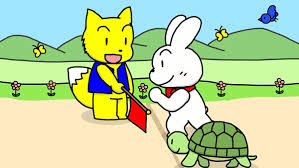 石原和三郎作詞・納所弁次郎作曲「もしもし　かめよ　かめさんよせかいのうちに　おまえほど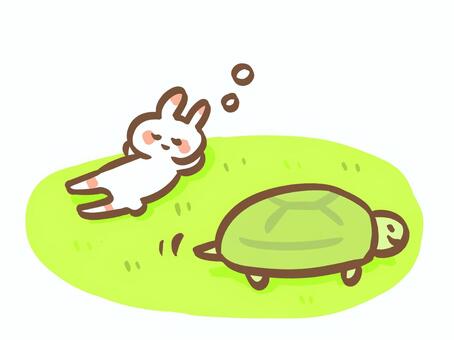 あゆみの　のろい　ものはないどうして　そんなに　のろいのか」「なんと　おっしゃる　うさぎさんそんなら　おまえと　かけくらべむこうの　小山（こやま）の　ふもとまでどちらが　さきに　かけつくか」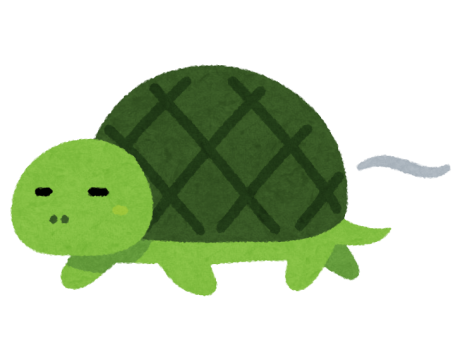 「どんなに　かめが　いそいでもどうせ　ばんまで　かかるだろうここらで　ちょっと　ひとねむり」グーグーグーグー　グーグーグー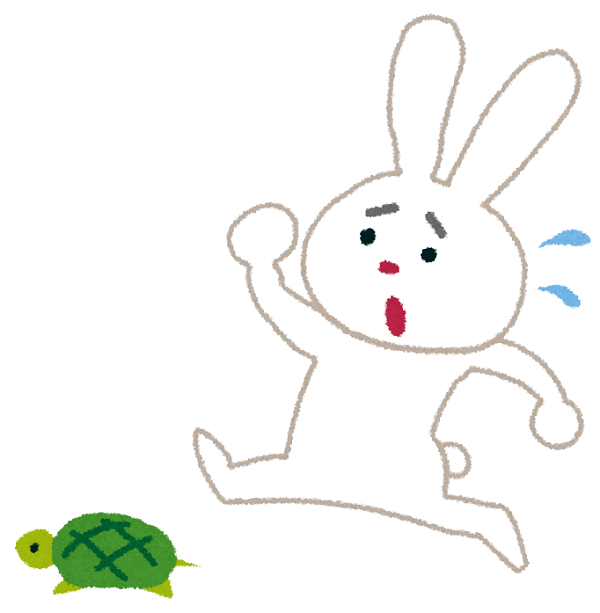 「これは　ねすぎた　しくじった」ピョンピョンピョンピョンピョンピョンピョン「あんまり　おそい　うさぎさんさっきの　じまんは　どうしたの」「うさぎとかめ」石原和三郎作詞・納所弁次郎作曲「しもし　めよ　めさんかいのちに　まえほゆみの　ろい　ものはなうして　んなに　ろいの」「んと　っしゃる　さぎさんなら　まえと　けくらこうの　やまの　もまちらが　きに　けつく」「んなに　めが　そいでうせ　んまで　かるだうこらで　ょっと　ひとねむ」ーグーーグー　ーグーー「れは　すぎた　くじっ」ョンピョンョンピョンョンピョンョン「んまり　そい　ささっきの　まんは　うした」